OPIS PRZEDMIOTU ZAMÓWIENIAPełnienie nadzoru nad realizacją robót dla zadania pn. „Wymiana izolacji i regulacja zwisów w sekcji 58-68 linii 220kV Krajnik – Glinki w skrzyżowaniu z budową obwodnicy Warzymic i Przecławia w ciągu drogi krajowej nr 13”Wykonanie: Zespół Kierownika Projektu DK13 Obwodnica Warzymic i Przecławia 23 maja 2023 r.WSTĘP I WYMAGANIA DLA ZADANIAPrzedmiot zamówieniaPrzedmiotem zamówienia jest świadczenie usługi w zakresie nadzoru nad realizacją umowy zawartej w wyniku postępowania o udzielenie zamówienia publicznego zwanych w dalszej treści też „Kontraktem”, której przedmiotem jest: Wymiana izolacji i regulacja zwisów w sekcji 58-68 linii 220kV Krajnik-Glinki w skrzyżowaniu z budową obwodnicy Warzymic i Przecławia w ciągu drogi krajowej nr 13.Realizacja zamówienia podlega prawu polskiemu, w tym w szczególności ustawie z dnia  7 lipca 1994 roku Prawo budowlane (Dz.U. z 2021 r., poz. 2351, z późn. zm.), ustawie z dnia 23 kwietnia 1964 r. Kodeks cywilny (Dz.U. z 2022r., poz. 1360)  i ustawie z dnia 11 września 2019 r. Prawo zamówień publicznych (Dz. U. z 2022r. poz. 1710, 1812, 1933, 2185.).Cel zamówieniaPełnienie Usługi polegającej w szczególności na zarządzaniu, pełnieniu kontroli i nadzorze inwestorskim nad Robotami, a także współpracy z  Zamawiającym.W ramach Usługi Konsultant winien zapewnić nadzór nad realizacją robót zgodnie z Kontraktem w szczególności odnośnie jakości robót, zapewniającej prawidłowe przyszłe funkcjonowanie i obsługę napowietrznej linii 220KV przez PSE S.A., odbioru robót, koordynację wszystkich czynności związanych z realizacją Kontraktu aż po ostateczne rozliczenie Kontraktu.Opis i charakterystyka zadania inwestycyjnego, nad którym sprawowany będzie nadzór Zakres inwestycji, nad którymi sprawowany będzie nadzór, obejmuje: Wymianę izolacji i regulację zwisów w sekcji 58-68 linii 220kV Krajnik-Glinki w skrzyżowaniu z budową obwodnicy Warzymic i Przecławia w ciągu drogi krajowej nr 13.Zadanie polega na nadzorowaniu robót, które zostały zlecone w następującym zakresie:zakotwienie istniejących słupów odporowo-narożnych i zabezpieczenie całej sekcji odciągowej, wyłożenie na rolki istniejących przewodów fazowych, odgromowych i OPGW,demontaż istniejących łańcuchów odciągowych Ł02-220 kV na słupie nr 58 od strony słupa nr 59 - 2x3=6kpl., wymiana uchwytów zaprasowywanych łańcucha odciągowego Ł02-220 kV na słupie nr 58 — 3 kpl.demontaż istniejących łańcuchów przelotowych ŁP-220 kV na dziewięciu stanowiskach —27 kpl., montaż nowych łańcuchów przelotowych ŁPA-220 kV ( z wykorzystaniem istniejących izolatorów typu LP 75/31W ) — 3x9=27 kpl.,skrócenie przewodów fazowych typu AFL-8 525 mm2 od strony słupa nr 58 — 3x50m=150m, skrócenie przewodu odgromowego tradycyjnego AFL-I .7 70 mm 2 od strony słupa nr 58 —50m montaż złączek śródprzęsłowych na przewodach fazowych — 3 kpl.montaż złączki śródprzęsłowej na przewodzie odgromowym tradycyjnym — 1kpl.rozwinięcie istniejącego przewodu 30/38mm2/496 -12J z wieszaka zapasu na słupie nr 58, demontaż istniejących i montaż nowych zawiesi przelotowych i odciągowych na istniejącym przewodzie 30/38mm2/496 12J o średnicy Ø=12,6mm  ZP — 9 kpl. ZO — 1 kpl.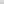 regulacja zwisów istniejących przewodów fazowych w sekcji odciągowej pomiędzy słupami 58 i 68 o łącznej długości trasowej 3x4295,8 m; regulacja zwisów istniejącego przewodu odgromowego tradycyjnego w sekcji odciągowej pomiędzy słupami 58 i 68 o łącznej długości trasowej 4295,8 m;regulacja zwisów istniejącego przewodu OPGWI 2J w sekcji odciągowej pomiędzy słupami 58 i 68 0 łącznej długości trasowej 4295,8 m; montaż istniejących łańcuchów odciągowych Ł02-220 kV na słupie nr 58 od strony słupa nr 59 – 2x3= 6 kpl.montaż tłumików drgań na przewodach fazowych typu VSD-4032 — 60 szt.montaż tłumików drgań na przewodzie odgromowym tradycyjnym typu VSD-2016 — 28 szt.montaż tłumików drgań na przewodzie 30/38mm2/496 12J typu VSD-2020 — 29 szt.,wymagane pomiary i sprawdzenia przed przystąpieniem do prac i powykonawcze.	Szczegółowy zakres prac zawiera udostępniona przez Zamawiającego  na platformie zakupowej dokumentacja wykonawcza.Cel zamówienia  Pełnienie nadzoru inwestorskiego nad zadaniem pn. „Wymiana izolacji i regulacja zwisów w sekcji 58-68 linii 220kV Krajnik – Glinki w skrzyżowaniu z budową obwodnicy Warzymic i Przecławia w ciągu drogi krajowej nr 13” jest wymagane przez Właściciela linii - PSE S.A. zgodnie postanowieniami   podpisanej umowy zawartej między GDDKiA a PSE S.A.Celem  zamówienia jest zapewnienie prawidłowości wykonywania robót polegających na  wymiana izolacji i regulacja zwisów w sekcji 58-68 linii 220kV Krajnik – Glinki w skrzyżowaniu z budową obwodnicy Warzymic i Przecławia w ciągu DK13 w specjalnościach: konstrukcyjno-budowlanej oraz instalacyjnej w zakresie sieci, instalacji i urządzeń elektrycznych i elektroenergetycznych na przedmiotowym zadaniu.Dokumentacja ZamawiającegoZałącznik a) Projekt wykonawczy zmniejszenia naprężenia przewodów w sekcji odciągowej 58-68 L220 kV relacji Krajnik(KRA) – Glinki (GLN) w skrzyżowaniu z projektowaną obwodnicą miejscowości Warzymic i Przecławia w ciągu drogi krajowej nr DK13 w km 2+944, opracowany przez pracownię PROelCAD Sp. o o.o. Załącznik b) Specyfikacja techniczna wykonania i odbioru robótStosownie do potrzeb Zamawiający udostępni Konsulatowi inne będące w jego posiadaniu dokumenty składające się na Kontrakt oraz poinformuje o porozumieniach, umowach cywilno-prawnych i znanych mu wymaganiach prawnych, technicznych i administracyjnych mających wpływ na realizację tejże umowy.Wymagania:1.6.1. Personel Konsultanta – minimalne wymaganiaNadzór nad realizacją Kontraktu będzie powierzony osobom wskazanym w Ofercie Konsultanta oraz osobom zaakceptowanym przez Kierownika Projektu zgodnie z obowiązującymi przepisami prawa i procedurami kontraktowymi.Nadzór inwestorski w zakresie usunięcia kolizji będą pełnić osoby legitymujące się uprawnieniami budowlanymi do kierowania robotami budowlanymi bez ograniczeń wg ustawy z dnia 7 lipca 1994 r. - Prawo Budowlane. w specjalnościach: - konstrukcyjno-budowlanej – 1 osoba- instalacyjnej w zakresie sieci, instalacji i urządzeń elektrycznych i elektroenergetycznych – 1 osobaOsoby posiadające ww. uprawnienia budowlane, pełniące samodzielne funkcje techniczne w budownictwie, powinny być członkami izby inżynierów budownictwa.W  odniesieniu do inspektora nadzoru w zakresie w zakresie sieci, instalacji i urządzeń elektrycznych i elektroenergetycznych – wymagane wykazanie się doświadczaniem w ciągu ostatnich 8 lat w postaci sprawowania nadzoru inwestorskiego bądź funkcji kierownika robót nad przebudową lub remontem linii o mocy 220 kV.1.6.1. Obowiązki KonsultantaZamówienie obejmuje m.in.:Pełnienie funkcji Inspektora Nadzoru inwestorskiego nad realizacją prac budowlanych zgodnie z ustawą z dnia 7 lipca 1994r. Prawo budowlane oraz zawartą Umową,Zapoznanie się z OPZ, umową na prace budowlane, projektem wykonawczym, oraz szczegółowymi specyfikacjami technicznymi na zadanie pn.: „Wymianę izolacji i regulację zwisów w sekcji 58-68 linii 220kV Krajnik-Glinki w skrzyżowaniu z budową obwodnicy Warzymic i Przecławia w ciągu drogi krajowej nr 13”.Prowadzenie regularnych kontroli placu budowy, nie rzadziej niż 3 pobyty w ciągu realizacji zadania, w tym w pierwszym dniu wyłączenia linii 220kV i  ostatnim dniu - przy odbiorze robót. Współpraca z przedstawicielami Właściciela sieci – PSE S.A. Niezwłoczne zgłaszanie Zamawiającemu wszelkich nieprawidłowości w sposobie realizacji przez Wykonawcę robót w zakresie zgodności z dokumentacją, ze wskazaniami inspektorów dozoru z ramienia Właściciela sieci (PSE S.A.) oraz przepisami Kodeksu Pracy, Rozporządzenia Ministra Pracy i Polityki Socjalnej z dnia 26 września 1997 r. w sprawie ogólnych przepisów bezpieczeństwa i higieny pracy i innym, właściwymi przepisami prawa.Potwierdzenie zakresów faktycznie wykonanych robót oraz usunięcia wad,Sprawdzanie i odbiór robót budowlanych oraz przygotowanie i udział w czynnościach odbiorowych,Przygotowanie do odbioru końcowego robót, sprawdzenie kompletności i prawidłowości przedłożonych przez Wykonawcę robót dokumentów wymaganych do odbioru częściowego i końcowego, uczestnictwo w odbiorach robót i przeglądach gwarancyjnych,Potwierdzenie gotowości obiektu do dokonania przez Zleceniodawcę komisyjnego odbioru końcowego wraz z przygotowaniem wszelkich niezbędnych dokumentów.TERMIN  REALIZACJI ZAMÓWIENIAOd dnia podpisania umowy do czasu odbioru ostatecznego i rozliczenia robót. Zakładany czas trwania umowy na roboty budowlane do dnia 07.07.2023 r.ODBIÓR ROBÓTWykonanie przedmiotu zamówienia zostanie potwierdzone w chwili podpisania przez przedstawicieli Zamawiającego i Wykonawcy protokołu zdawczo-odbiorczego 
sprawozdania z wykonanych robót budowlanych będących przedmiotem nadzoru.PŁATNOŚCIPodstawą płatności jest protokół zdawczo-odbiorczy podpisany przez Zamawiającego 
i Inspektora Dozoru z ramienia Właściciela Sieci – PSE S.A. Płatność odbywać się będzie na podstawie poprawnie wystawionej faktury w terminie 30 dni od daty otrzymania faktury.Informacji dotyczących zamówienia udzielają: Anna Kwiatkowska tel. 91 885-903-103 ZAŁĄCZNIKIOPZ zadania będącego przedmiotem nadzoruZ Opisem Przedmiotu Zamówienia pn.: „Wymiana izolacji i regulacja zwisów w sekcji 58-68 linii 220kV Krajnik-Glinki w skrzyżowaniu z budową obwodnicy Warzymic i Przecławia w ciągu drogi krajowej nr 13” należy zapoznać się na platformie zakupowej GDDKiA eB2B pod adresem:https://gddkia.eb2b.com.plNumer ID: …………………Numer postępowania: …………………………Data ogłoszenia: ……………………..lub klikając poniższy odnośnik……………………………………..Wzór Umowy na nadzórWzór Umowy powierzenia danych